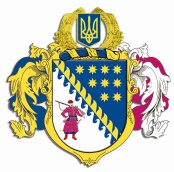 ДНІПРОПЕТРОВСЬКА ОБЛАСНА РАДАVIІ СКЛИКАННЯПостійна комісія обласної ради з питань культури, духовності та спорту49004, м. Дніпро, просп. Поля, 2П Р О Т О К О Л  № 2засідання постійної комісії ради14 липня 2016 року13-00Всього членів комісії:   5 чол.Присутні:                        3 чол.Відсутні:                         2 чол.Присутні члени комісії:Козак Ю.І., Забара В.В., Боняк В.В.Відсутні члени комісії:Жук Д.А., Фіщенко О.В.У роботі комісії взяли участь:Світлична Світлана Маратівна, заступник начальника управління культури, національностей і релігій ОДАПшеничников Олександр Петрович, начальник управління молоді і спорту ОДАБогуславська Інна Олександрівна, заступник начальника управління економіки, бюджету та фінансів – начальник відділу бюджету та фінансівАнтонова Юлія Михайлівна, заступник начальника управління – начальник відділу соціально-економічного розвитку ОДАПіскоха Людмила Іванівна, начальник відділу аналізу та підготовки матеріалів управління оргроботи апарату ОДАДембіцька Світлана Романівна, начальник відділу комунального господарства та комунальної власності обласної радиБаранець Тетяна Валеріївна, головний спеціаліст відділу з питань гуманітарної та соціально-культурної сфери управління з питань гуманітарної, соціально-культурної сфери та освіти обласної радиБичков Дмитро Олександрович, в.о. виконавчого директора Федерації футболу України в Дніпропетровській областіПетренко Володимир Євгенович, художній керівник Дніпропетровського драматичного театру „Віримо!ˮБеркатюк Микола Петрович, директор ОКВНЗ „Дніпропетровський театрально-художній коледжГоловував: голова постійної комісії Козак Ю.І.Порядок денний засідання постійної комісії:Про внесення змін до рішення обласної ради від 25 березня 2016 року № 23-3/VII „Про Порядок використання субвенції з обласного бюджету бюджетам міст, районів та об’єднаних територіальних громад на виконання доручень виборців депутатами обласної ради у 2016 роціˮ.Про внесення змін до рішення обласної ради від 20 червня 2014 року № 532-26/VI „Про Програму розвитку туризму у Дніпропетровській області на 2014 – 2022 рокиˮ.Про внесення змін до рішення обласної ради від 28 вересня 2001 року № 434-17/ХХІІI „Про затвердження Цільової комплексної програми розвитку фізичної культури і спорту в Дніпропетровській області до 2016 рокуˮ (зі змінами та доповненнями).Про деякі питання управління майном, що належить до спільної власності територіальних громад сіл, селищ, міст Дніпропетровської області.Про оренду нерухомого майна, що є спільною власністю територіальних громад сіл, селищ, міст Дніпропетровської області. Різне. 6.1. Звернення художнього керівника Дніпропетровського драматичного театру „Віримо!ˮ Петренка В.Є. від 05.07.2016 року № П-413 про фаховий рівень викладачів ОКВНЗ „Дніпропетровський театрально-художній коледж.ˮ6.2. Звернення директора КЗК „Дніпропетровський художній музей Шапаренко Т.І. від 19.05.2016 р. щодо виділення коштів з обласного бюджету для завершення робіт з реконструкції туалетних кімнат.6.3. Звернення голови Юріївської районної ради Буряка О.М. від 08.06.2016 щодо виділення коштів з обласного бюджету на капітальний ремонт даху та системи опалення Юріївського районного будинку культури.6.4. Звернення голови Софіївської районної ради Шевцової Н.Д. від 05.07.2016 щодо виділення коштів з обласного бюджету на реконструкцію комплексу Софіївської районної дитячо-юнацької спортивної школи.6.5. Звернення в.о. голови Петриківської районної ради Волкова В.І. та голови райдержадміністрації Столбчєнка А.А. від 05.07.2016 щодо виділення коштів з обласного бюджету на реконструкцію стадіону Петриківської опорної СЗОШ.СЛУХАЛИ: 1. Про внесення змін до рішення обласної ради від 25 березня 2016 року № 23-3/VII „Про Порядок використання субвенції з обласного бюджету бюджетам міст, районів та об’єднаних територіальних громад на виконання доручень виборців депутатами обласної ради у 2016 роціˮ.Інформація: Козака Ю.І. Виступили: Богуславська І.О.ВИРІШИЛИ: 1. Інформацію голови постійної комісії обласної ради з питань культури, духовності та спорту Козака Ю.І.  щодо внесення змін до рішення обласної ради від 25 березня 2016 року № 23-3/VII „Про Порядок використання субвенції з обласного бюджету бюджетам міст, районів та об’єднаних територіальних громад на виконання доручень виборців депутатами обласної ради у 2016 роціˮ взяти до відома.2. Рекомендувати постійній депутатській комісії з питань соціально-економічного розвитку області, бюджету та фінансів затвердити проект рішення „Про внесення змін до рішення обласної ради від 25 березня 2016 року                 № 23-3/VII „Про Порядок використання субвенції з обласного бюджету бюджетам міст, районів та об’єднаних територіальних громад на виконання доручень виборців депутатами обласної ради у 2016 роціˮ.Результати голосування:за 		  – 3проти 	  – 0утримались  – 0усього 	  – 3СЛУХАЛИ: 2. Про внесення змін до рішення обласної ради від 20 червня 2014 року № 532-26/VI „Про Програму розвитку туризму у Дніпропетровській області на 2014 – 2022 рокиˮ.Інформація: Козака Ю.І. Виступили: Світлична С.М.ВИРІШИЛИ: 1. Інформацію голови постійної комісії обласної ради з питань культури, духовності та спорту Козака Ю.І.  щодо внесення змін до рішення обласної ради від 20 червня 2014 року № 532-26/VI „Про Програму розвитку туризму у Дніпропетровській області на 2014 – 2022 рокиˮ взяти до відома.2. Рекомендувати сесії обласної ради затвердити проект рішення Про внесення змін до рішення обласної ради від 20 червня 2014 року № 532-26/VI „Про Програму розвитку туризму у Дніпропетровській області на 2014 – 2022 рокиˮ.Результати голосування:за 		  – 3проти 	  – 0утримались  – 0усього 	  – 3СЛУХАЛИ: 3. Про внесення змін до рішення обласної ради від 28 вересня 2001 року № 434-17/ХХІІI „Про затвердження Цільової комплексної програми розвитку фізичної культури і спорту в Дніпропетровській області до 2016 рокуˮ (зі змінами та доповненнями).Інформація: Козака Ю.І. Виступили: Бичков Д.О., Пшеничников О.П.ВИРІШИЛИ: 1. Інформацію голови постійної комісії обласної ради з питань культури, духовності та спорту Козака Ю.І.  щодо внесення змін до рішення обласної ради від 28 вересня 2001 року № 434-17/ХХІІI „Про затвердження Цільової комплексної програми розвитку фізичної культури і спорту в Дніпропетровській області до 2016 рокуˮ (зі змінами та доповненнями) взяти до відома.2. Рекомендувати сесії обласної ради затвердити проект рішення Про внесення змін до рішення обласної ради від 28 вересня 2001 року № 434-17/ХХІІI „Про затвердження Цільової комплексної програми розвитку фізичної культури і спорту в Дніпропетровській області до 2016 рокуˮ (зі змінами та доповненнями).Результати голосування:за 		  – 3проти 	  – 0утримались  – 0усього 	  – 3СЛУХАЛИ: 4. Про деякі питання управління майном, що належить до спільної власності територіальних громад сіл, селищ, міст Дніпропетровської області.Інформація: Козака Ю.І. Виступили: Дембіцька С.Р.ВИРІШИЛИ: 1. Інформацію голови постійної комісії обласної ради з питань культури, духовності та спорту Козака Ю.І. про деякі питання управління майном, що належить до спільної власності територіальних громад сіл, селищ, міст Дніпропетровської області взяти до відома.2. Погодити відповідний проект рішення в частині передачі введеного в експлуатацію об’єкта „Капітальний ремонт глядацьких трибун з під трибунними приміщеннями та покрівлі спортивного залу ДЮСШ № 3 (м. Кривий Ріг) зі спільної власності територіальних громад сіл, селищ, міст Дніпропетровської області до комунальної власності територіальної громади м. Кривий Ріг та в частині передачі введеного в експлуатацію об’єкта „Реконструкція покрівлі та перекриття Софіївської музичної школи (смт Софіївка) зі спільної власності територіальних громад сіл, селищ, міст Дніпропетровської області до комунальної власності територіальних громад Софіївського району.Результати голосування:за 		  – 3проти 	  – 0утримались  – 0усього 	  – 3СЛУХАЛИ: 5. Про оренду нерухомого майна, що є спільною власністю територіальних громад сіл, селищ, міст Дніпропетровської областіІнформація: Козака Ю.І. Виступили: Дембіцька С.Р.ВИРІШИЛИ: 1. Інформацію голови постійної комісії обласної ради з питань культури, духовності та спорту Козака Ю.І. про оренду нерухомого майна, що є спільною власністю територіальних громад сіл, селищ, міст Дніпропетровської області взяти до відома.2. Погодити відповідний проект рішення в частині оренди нерухомого майна    КЗ культури Дніпропетровської обласної ради.Результати голосування:за 		  – 3проти 	  – 0утримались  – 0усього 	  – 3СЛУХАЛИ: 6. Різне.СЛУХАЛИ: 6.1. Звернення художнього керівника Дніпропетровського драматичного театру „Віримо!ˮ Петренка В.Є. від 05.07.2016 року № П-413 про фаховий рівень викладачів ОКВНЗ „Дніпропетровський театрально-художній коледжˮ.Інформація: Козака Ю.І. Виступили: Петренко В.Є., Беркатюк М.П., Забара В.В. ВИРІШИЛИ: 1. Інформацію голови постійної комісії обласної ради з питань культури, духовності та спорту Козака Ю.І. щодо звернення художнього керівника Дніпропетровського драматичного театру „Віримо!ˮ Петренка В.Є. від 05.07.2016 року № П-413 про фаховий рівень викладачів ОКВНЗ „Дніпропетровський театрально-художній коледжˮ взяти до відома. 2. Доручити Беркатюку М.П. провести зустріч з Петренком В.Є., обговорити проблемні питання та запропонувати спільні шляхи вирішення питання.Результати голосування:за 		  – 3проти 	  – 0утримались  – 0усього 	  – 3СЛУХАЛИ: 6.2. Звернення директора КЗК „Дніпропетровський художній музей Шапаренко Т.І. від 19.05.2016 р. щодо виділення коштів з обласного бюджету для завершення робіт з реконструкції туалетних кімнат.6.3. Звернення голови Юріївської районної ради Буряка О.М. від 08.06.2016 р. щодо виділення коштів з обласного бюджету на капітальний ремонт даху та системи опалення Юріївського районного будинку культури.6.4. Звернення голови Софіївської районної ради Шевцової Н.Д. від 05.07.2016 р. щодо виділення коштів з обласного бюджету на реконструкцію комплексу Софіївської районної дитячо-юнацької спортивної школи.6.5. Звернення в.о. голови Петриківської районної ради Волкова В.І. та голови райдержадміністрації Столбчєнка А.А. від 05.07.2016 р. щодо виділення коштів з обласного бюджету на реконструкцію стадіону Петриківської опорної СЗОШ.Інформація: Козака Ю.І.ВИРІШИЛИ: 1. Інформацію голови постійної комісії обласної ради з питань культури, духовності та спорту Козака Ю.І. щодо звернень директора КЗК „Дніпропетровський художній музей Шапаренко Т.І. від 19.05.2016 р. щодо виділення коштів з обласного бюджету для завершення робіт з реконструкції туалетних кімнат, голови Юріївської районної ради Буряка О.М. від 08.06.2016 р. щодо виділення коштів з обласного бюджету на капітальний ремонт даху та системи опалення Юріївського районного будинку культури, голови Софіївської районної ради Шевцової Н.Д. від 05.07.2016 р. щодо виділення коштів з обласного бюджету на реконструкцію комплексу Софіївської районної дитячо-юнацької спортивної школи, в.о. голови Петриківської районної ради Волкова В.І. та голови райдержадміністрації Столбчєнка А.А. від 05.07.2016 р. щодо виділення коштів з обласного бюджету на реконструкцію стадіону Петриківської опорної СЗОШ взяти до відома. 2. Звернутися до депутатської комісії з питань соціально-економічного розвитку області, бюджету та фінансів при корегуванні обласного бюджету за підсумками 1-го півріччя, передбачити кошти на дані об’єкти. Результати голосування:за 		  – 3проти 	  – 0утримались  – 0усього 	  – 3Голова постійної комісії				                             Ю.КОЗАКСекретар постійної комісії	                                                 В. БОНЯК